CURRICULAM VITAE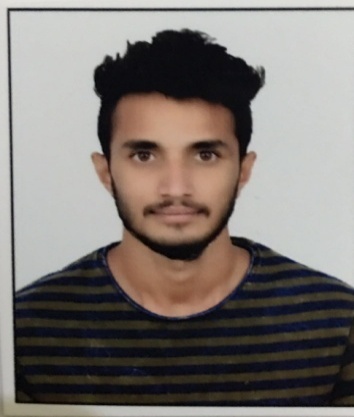 SUFIYANE-mail: sufiyan.374961@2freemail.com 		A Sales / Customers Service position.To associate myself with an organization where there is an opportunity to share, contribute and upgrade my knowledge for development of self and organization served.Excellent communication and interpersonal skills, with ability to develop cohesion in group through team work and resourceful ideasIKEA (SAMSUNG TELECOM) - (Bangalore, India) (June 2015 to Aug 2017)Designation: Customer Service representative	Responsibilities:Opening and maintaining customer accounts by recording account informationResolving product or service problems by clarifying the customer's complaint; determining the cause of the problem; selecting and explaining the best solution to solve the problem; expediting correction or adjustment; following up to ensure resolutionMaintaining financial accounts by processing customer adjustmentsRecommending potential products or services to management by collecting customer information and analyzing customer needsPreparing product or service reports by collecting and analyzing customer informationContributing to team effort by accomplishing related results as neededManaging large amounts of incoming callsIdentifying and assess customers’ needs to achieve satisfactionProviding accurate, valid and complete information by using the right methods/toolsHandling complaints, provide appropriate solutions and alternatives within the time limits and follow up to ensure
resolutionKeeping records of customer interactions, process customer accounts and file documentsFollowing communication procedures, guidelines and policiesGo the extra mile to engage customersResolve customer complaints via phone, email, mail or social mediaUse telephones to reach out to customers and verify account informationRecommending potential products or services to management by collecting customer information and analyzing customer needsPassed B.COM from Bangalore University, India WITH aggregate of 50.56%Passed PUC from Pre -University, Bangalore India Ability to work hard efficiently.Prompt and honesty till task completion.Good and obedient team player.Willing to learn new technologies.Basic Knowledge MS – OfficeWindows Operating systemPhotoshopAuto cadName			:          SufiyanDate of birth                :          17th -Aug-1996Gender			:	MaleNationality		:	IndianLanguages Known	:	Hindi, English, and Kannada.Marital Status              :           SingleExpiry date                  :         14/062026Current Visa                :         VISIT VISAVisa Expiry date          :       20TH Jan 2018I hereby declare that the above information furnished is true to the best of my knowledge and belief.Place	: DUBAI                                                                               Yours’s Sincere,                                                                 Date	:						                         (Suffiyan)
CAREER OBJECTIVESPROFESSIONAL EXPERIENCEQUALIFICATIONSTRENGTHSCOMPUTER PROFICCIENCYPERSONAL PROFILEPASSPORT DETAILSVISA DETAILSDECLARATION